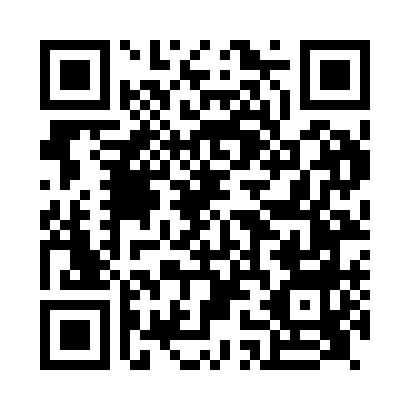 Prayer times for East Hyde, Bedfordshire, UKWed 1 May 2024 - Fri 31 May 2024High Latitude Method: Angle Based RulePrayer Calculation Method: Islamic Society of North AmericaAsar Calculation Method: HanafiPrayer times provided by https://www.salahtimes.comDateDayFajrSunriseDhuhrAsrMaghribIsha1Wed3:335:3112:586:068:2610:252Thu3:305:3012:586:078:2810:283Fri3:275:2812:586:088:3010:314Sat3:245:2612:586:098:3110:345Sun3:215:2412:586:108:3310:366Mon3:185:2212:586:118:3510:397Tue3:155:2012:586:128:3610:428Wed3:125:1912:586:138:3810:459Thu3:095:1712:586:148:3910:4810Fri3:075:1512:586:158:4110:5011Sat3:065:1412:586:168:4310:5012Sun3:055:1212:586:178:4410:5113Mon3:045:1112:586:188:4610:5214Tue3:045:0912:586:198:4710:5315Wed3:035:0812:586:208:4910:5316Thu3:025:0612:586:208:5010:5417Fri3:015:0512:586:218:5210:5518Sat3:015:0312:586:228:5310:5619Sun3:005:0212:586:238:5510:5620Mon2:595:0112:586:248:5610:5721Tue2:594:5912:586:258:5810:5822Wed2:584:5812:586:258:5910:5923Thu2:584:5712:586:269:0010:5924Fri2:574:5612:586:279:0211:0025Sat2:574:5412:586:289:0311:0126Sun2:564:5312:596:299:0411:0227Mon2:564:5212:596:299:0511:0228Tue2:554:5112:596:309:0711:0329Wed2:554:5012:596:319:0811:0430Thu2:544:5012:596:319:0911:0431Fri2:544:4912:596:329:1011:05